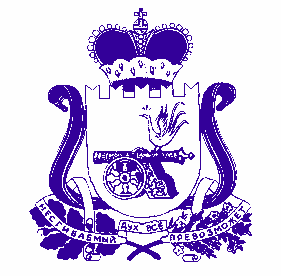 АДМИНИСТРАЦИЯ БУЛГАКОВСКОГО СЕЛЬСКОГО ПОСЕЛЕНИЯДУХОВЩИНСКОГО РАЙОНА СМОЛЕНСКОЙ ОБЛАСТИПОСТАНОВЛЕНИЕот  24.06.2022 г.          № 57              В соответствии  с Федеральными законами   от 06.10.2003 г.  № 131-ФЗ «Об общих принципах  организации местного самоуправления  в Российской Федерации»,  от 27.07.2010 г. № 210-ФЗ «Об организации предоставления государственных и муниципальных услуг»,  на основании протеста прокуратуры Духовщинского района Смоленской области  от 21.06.2022 года № 02-03/45-2022,  Администрация Булгаковского сельского поселения Духовщинского района Смоленской областиПОСТАНОВЛЯЕТ:1. Внести  в   Административный регламент предоставления муниципальной услуги  «Выдача разрешений на право организации розничной торговли», утвержденный постановлением Администрации Булгаковского сельского поселения Духовщинского района Смоленской области от 30.03.2012 г. № 36(с изменениями и дополнениями), следующее изменение:– пункт 2.2.5.  подраздела 2.2 раздела 2 дополнить абзацем вторым следующего содержания:«Запрещено требовать от заявителя предоставления на бумажном носителе документов и информации, электронные образы которых ранее были заверены в соответствии с пунктом 7.2 части 1 статьи 16   Федерального закона от 27.07.2010 № 210-ФЗ, за исключением случаев, если нанесение отметок на такие документы либо их изъятие является необходимым условием предоставления государственной или муниципальной услуги, и иных случаев, установленных федеральными законами.».2. Обнародовать  настоящее  постановления  путем  размещения на официальном сайте Администрации Булгаковского сельского поселения Духовщинского района Смоленской области в информационно-телекоммуникационной сети "Интернет" http://bulgakovo.admin-smolensk.ru/ . 3. Контроль за исполнением настоящего постановления оставляю за собой.Глава муниципального образованияБулгаковского сельского поселенияДуховщинского района Смоленской области	                              Т.И. Сазанкова  О  внесении изменения в Административный регламент предоставления муниципальной услуги «Выдача разрешений на право организации розничной торговли», утвержденный постановлением Администрации Булгаковского сельского поселения Духовщинского района Смоленской области от 30.03.2012 г. № 36 (с изменениями и дополнениями)   